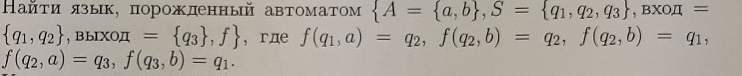 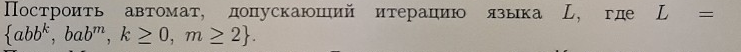 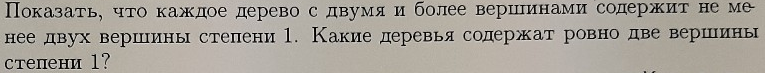 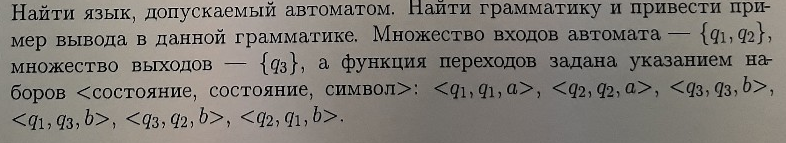 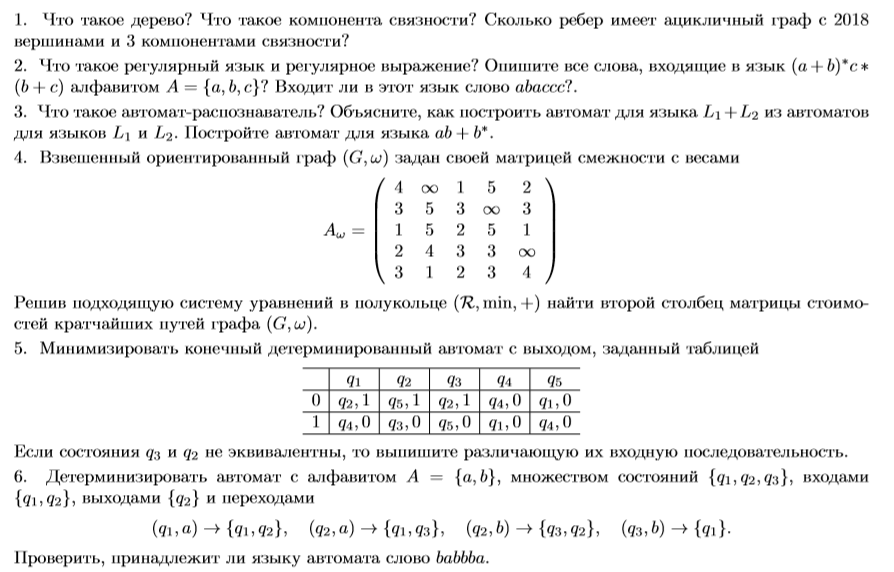 2 и 3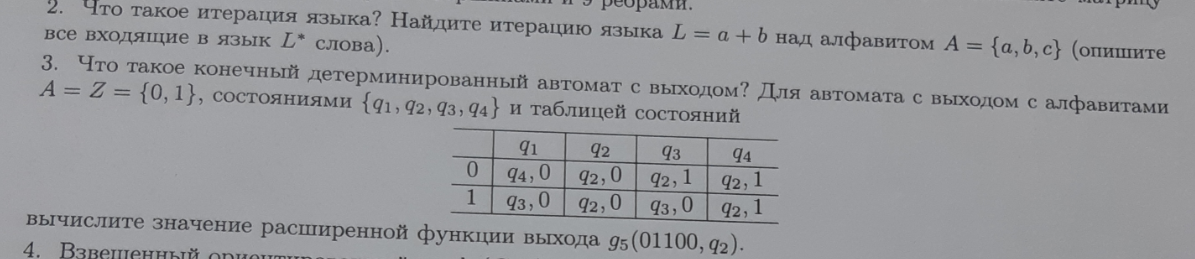 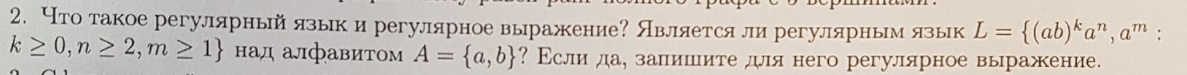 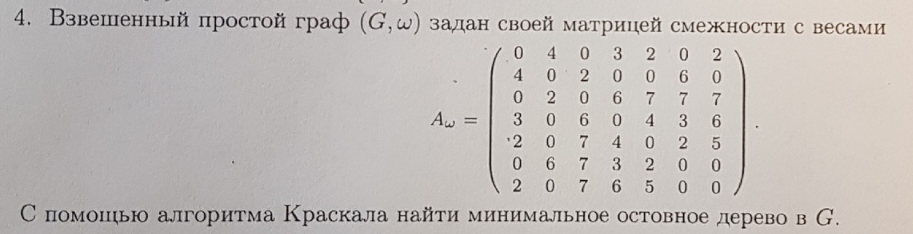 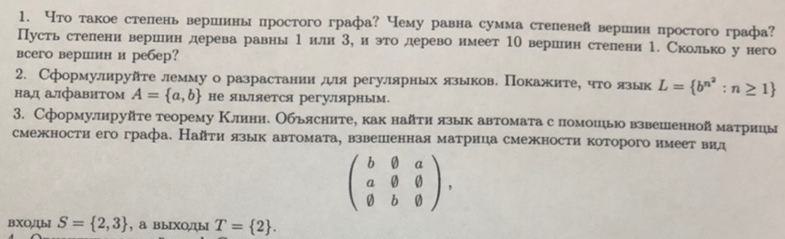 